Etiquetas (obrigatórias)  Ver página seguintePara colocar no exterior do invólucro(s) que envolve a(s) amostra(s).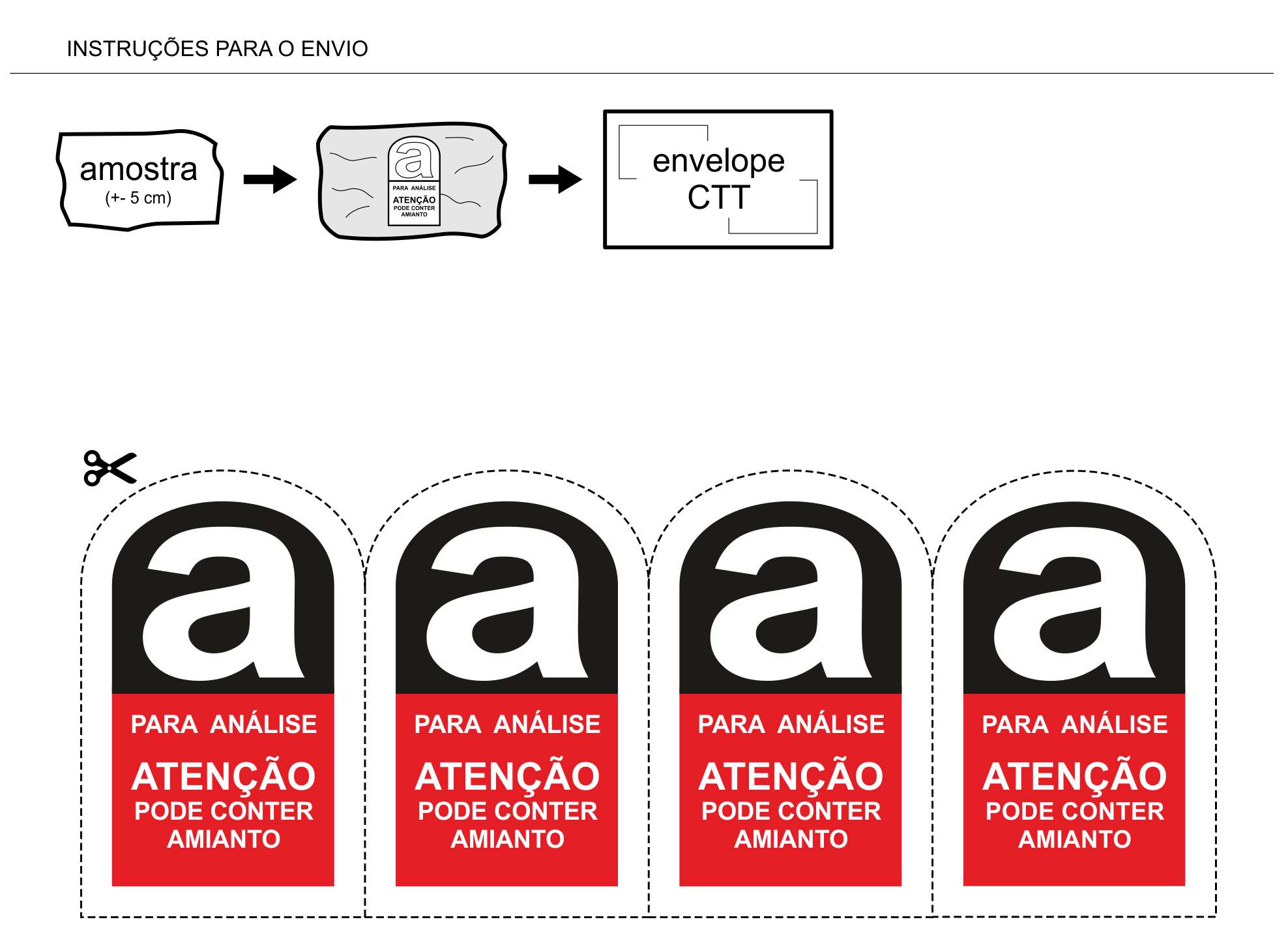 Amostra n.ºLocal da ColheitaDescrição de materialResultado laboratórioRelatório: Status e Observações